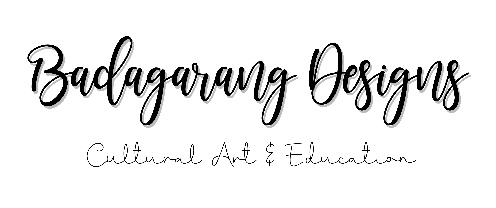 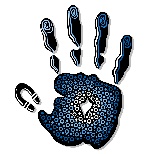 INTAKE FORM (Please fill out one form for each booking)*Please email this form to badagarangdesigns@yahoo.com to start your booking process.First Name:Surname:Organisation:Organisation Address:ABN:Email Address:Billing Address:Mobile:Work Phone:Mural Details:What are the dimentions of intented artwork: What would you like the artwork to represent: Duration of artwork: Interior         Exterior Artwork surface supplied  (eg: wall or board)Grant applied Extra Notes:Anything else you wish for us to know: 